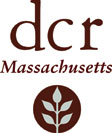 Department of Conservation and RecreationCommonwealth of MassachusettsDCR Announces Public Meetings for Forest Management Projects in October Mountain, Conway, Shutesbury, and J. Harry Rich State Forests and Lindon Bates Memorial State ParkThe Department of Conservation and Recreation’s (DCR) Bureau of Forestry will be hosting the following public meetings to discuss six forest management projects:Tuesday, February 27, 2018 – 6 PM – DCR Amherst Field Office, 40 Cold Storage Drive, Amherst, MA  01004.  A project located in Shutesbury State Forest will be presented.  The project proposes to use a combination of uneven and even age management to diversify forest conditions and regenerate native species in mixed softwood and hardwood forest stands.Wednesday, February 28, 2018 - 6 pm – DCR Western Regional Headquarters, 740 South Street, Pittsfield, MA  01202.  Four projects will be presented.  The project located at Conway State Forest proposes to use uneven and even age management in Norway spruce and white pine plantations and northern hardwoods to regenerate native species; two projects located in October Mountain State Forest propose to use even age management in Norway spruce plantations and uneven age management in a northern hardwoods conifer mixed wood forest to regenerate native species; the project located in Lindon Bates Memorial State Park proposes to use uneven age management in a northern hardwoods to regenerate native species and site preparation techniques to diversify a beech dominated forest stand.Thursday, March 1, 2018 – 6 PM – Trustees of the Reservations – Doyle Center, 464 Abbott Avenue, Leominster, MA  01453. A project in J. Harry Rich State Forest will be presented. The project proposes to use uneven age management and even age management to regenerate native species in white pine and red pine plantations.The proposals may be viewed at this website address: https://www.mass.gov/guides/forest-management-projectsThe Massachusetts Department of Conservation and Recreation (DCR), an agency of the Executive Office of Energy and Environmental Affairs, oversees 450,000 acres of parks and forests, beaches, bike trails, watersheds, dams, and parkways. Led by Commissioner Leo Roy, the agency’s mission is to protect, promote, and enhance our common wealth of natural, cultural, and recreational resources. To learn more about DCR, our facilities, and our programs, please visit www.mass.gov/dcr.  Department of Conservation and Recreation251 Causeway Street, Suite 600, Boston, MA 02114  (617) 626-1250 office / (617) 626-1351 (fax)Join us on Twitter @ MassDCR!